Zittingsdocument<NoDocSe>B8-1221/2016</NoDocSe><Date>{25/10/2016}25.10.2016</Date><TitreType>ONTWERPRESOLUTIE</TitreType><TitreRecueil>ingediend overeenkomstig artikel 133 van het Reglement</TitreRecueil><Titre>over inmenging van de Commissie</Titre><Depute>Isabella Adinolfi</Depute>B8-1221/2016Ontwerpresolutie van het Europees Parlement over inmenging van de CommissieHet Europees Parlement,–	gezien artikel 133 van zijn Reglement,A.	overwegende dat Europees commissaris voor Economische Zaken Pierre Moscovici zich in een interview met het economisch agentschap Bloomberg in de marge van de werkzaamheden van het Internationaal Muntfonds in Washington openlijk heeft uitgesproken voor de hervormingen van Italiaanse premier Matteo Renzi;B.	overwegende dat verklaringen als "wij ondersteunen de inspanningen van Matteo Renzi om ervoor te zorgen dat hij een sterke partner is in de EU" en "ik heb er vertrouwen in dat Italië het zoals altijd zal redden en de problemen met onze hulp zal oplossen" een onaanvaardbare inmenging zijn van de Commissie in het democratische en politieke leven van een van de stichtende lidstaten van de Europese Unie;1.	verzoekt de Commissie elke soort van inmenging in het politieke en democratische leven van de EU-lidstaten te voorkomen.Europees Parlement2014-2019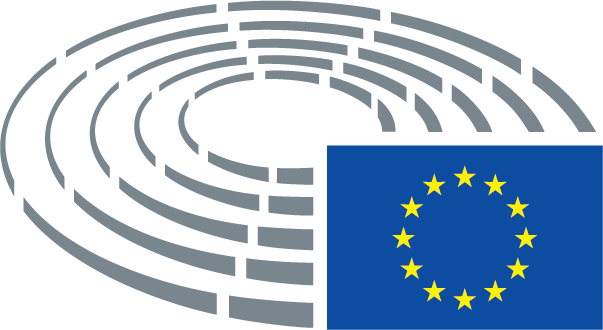 